Type of Pet: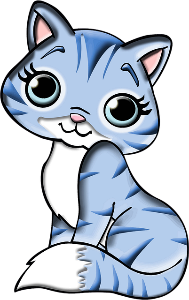 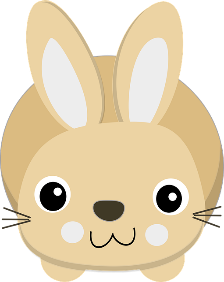 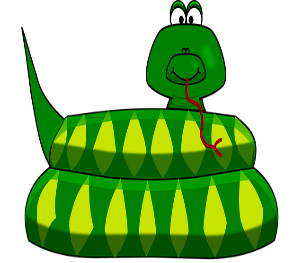 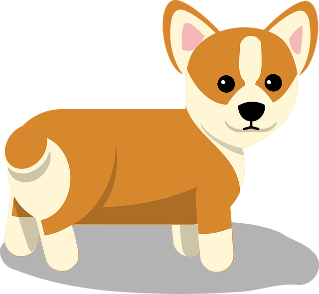 catrabbitsnakedog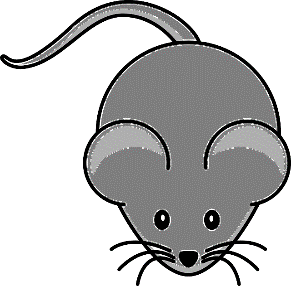 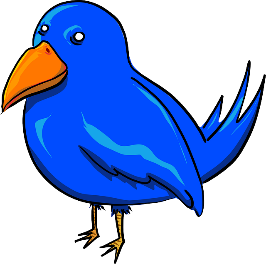 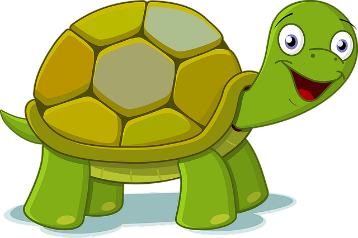 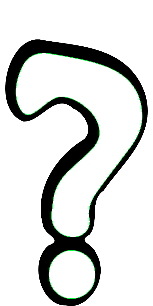 MouseBirdTurtleotherReason for Visit: